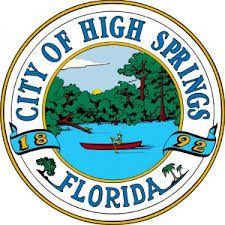 Position Description To perform this job successfully, an individual must be able to perform the essential job functions satisfactorily.  Reasonable accommodations may be made to enable individuals with disabilities to perform the primary job functions herein described.  Since every duty associated with this position may not be described herein, employees may be required to perform duties not specifically spelled out in the job description, but which may be reasonably considered to be incidental in the performing of their duties just as though they were actually written out in this job description. Job Title:		Customer Service RepresentativeDepartment:		Finance DepartmentReports To:		Pay Grade:		103FLSA Status:		Non-ExemptJOB SUMMARYESSENTIAL JOB FUNCTIONS:	Performs other assigned duties.MINIMUM REQUIREMENTS TO PERFORM WORK: Licenses, Certifications or Registrations: Knowledge, Skills and Abilities: PHYSICAL DEMANDS:The work is sedentary work: exerting up to 10 pounds of force occasionally and negligible amount of force frequently or constantly to lift, carry, push, pull or otherwise move objects, including the human body. Additionally, work requires: balancing, climbing, crawling, crouching, feeling, fingering, grasping, handling, hearing, kneeling, lifting, mental acuity, pulling, pushing, reaching, repetitive motion, speaking, standing, stooping, talking, visual acuity, and walking.WORK ENVIRONMENT:	Work environment involves everyday risks or discomforts which require normal safety precautions typical of such places as office or meeting and training rooms, e.g., use of safe work place practices with office equipment, avoidance of trips and falls, and observance of fire and building safety regulations, and traffic signals when driving.The City of High Springs has the right to revise this position description at any time, and does not represent in any way a contract of employment._____________________________________________			____________________________________Employee Signature                                               	Date_______________________________			________________________Supervisor (or HR designee) Signature 			Date 